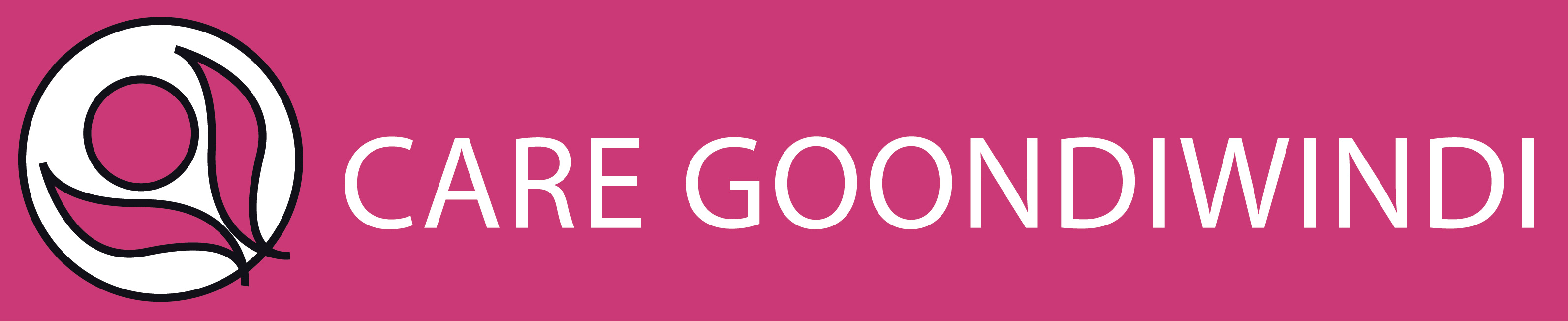 Care Seniors Newsletter  SEPTEMBER 2023Older Persons Network 	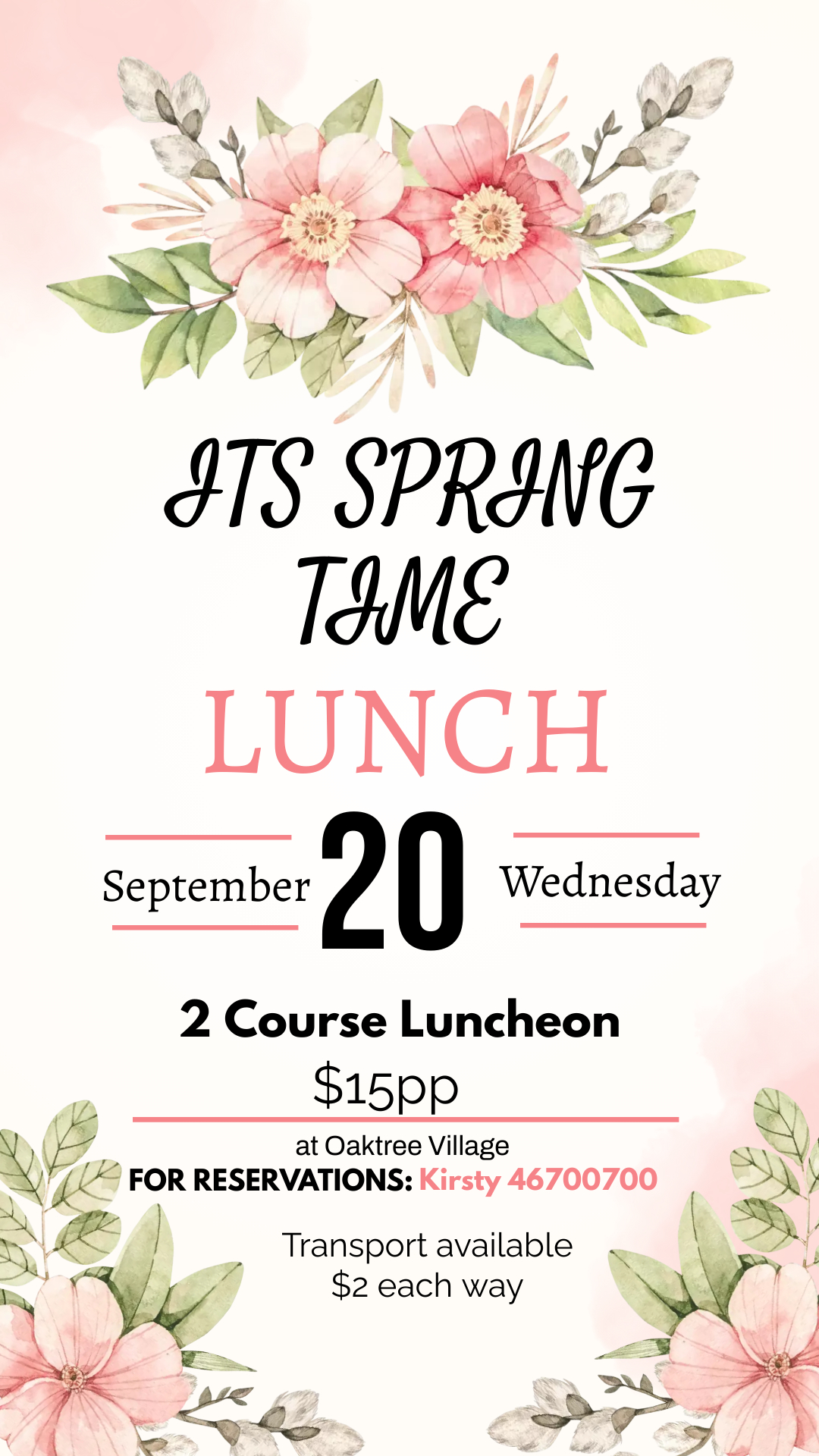 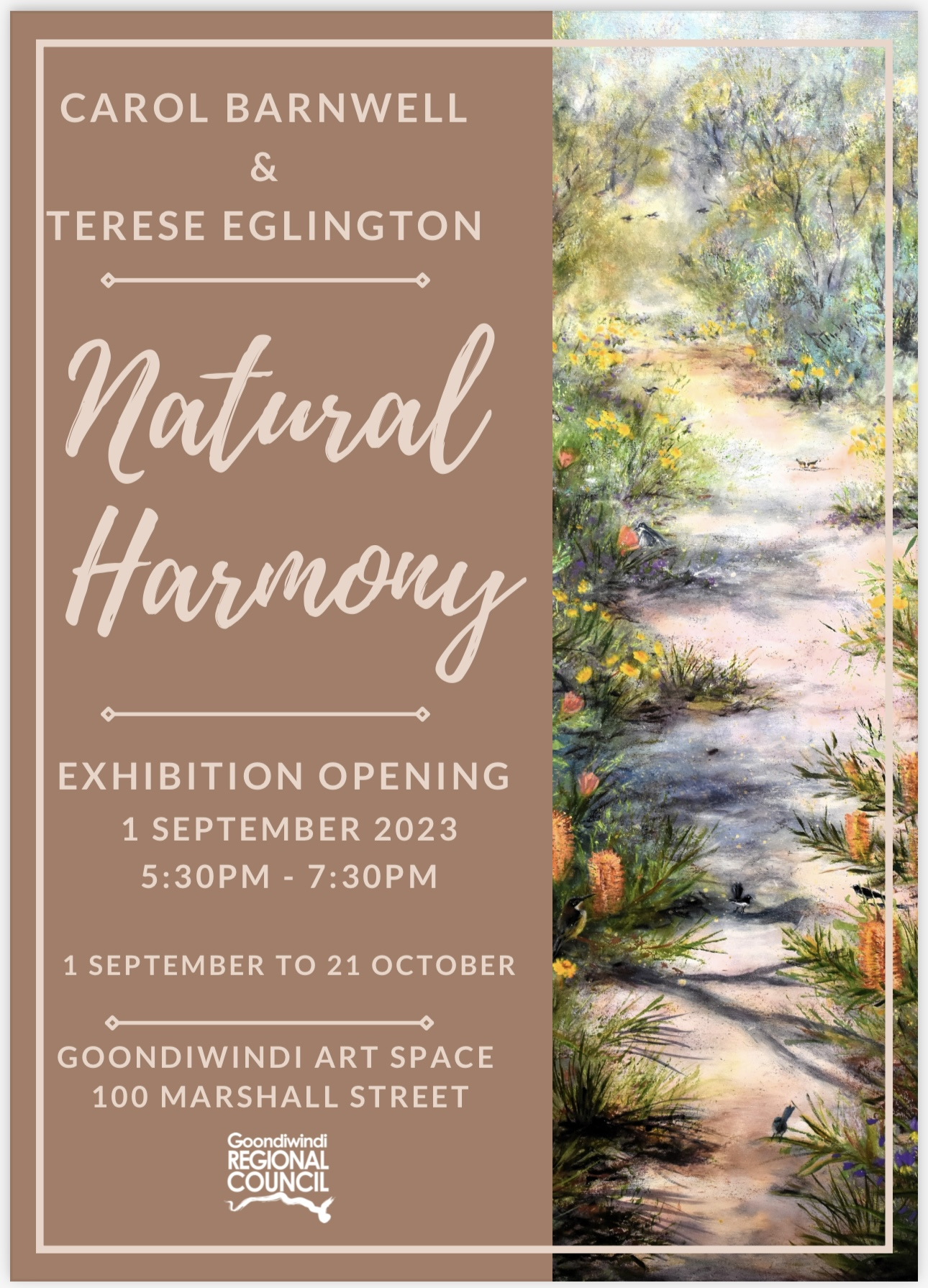 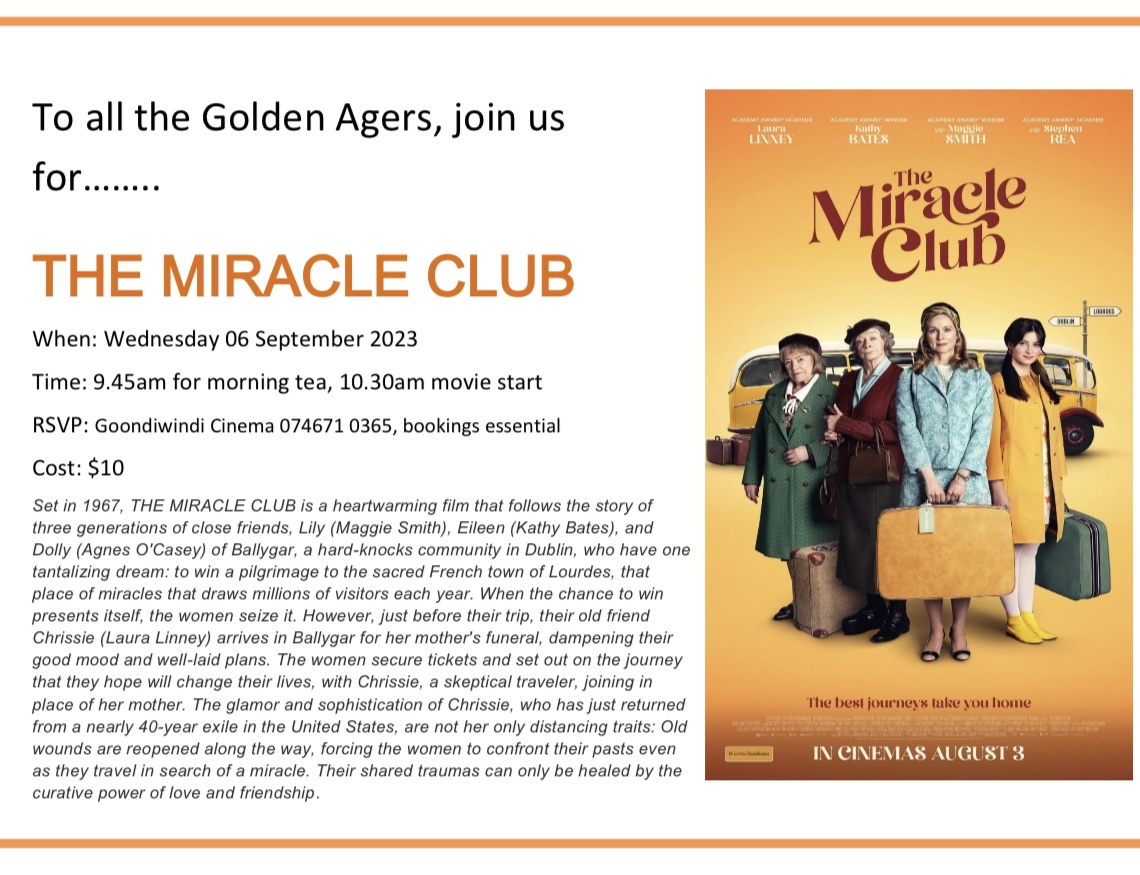 CARE GOONDIWNDI – Will now be closed from 12:30pm – 1:30pm Monday to Friday. New opening hours are from 8:30am until 12:30pm & 1:30pm – 4:30pm. MEDICO SERVICE: This service is available to take clients to essential medical appointments between 9:00am – 2:45pm. It is also available to take clients to Care run events. Medico service fee is $2 per trip. Please call the Care office to book the medico service 46700700. OTHER SERVICES - EMERGENCY RELIEF: Operating on Tues, Wed & Thurs. Please ensure you have access to your Centrelink Income Statement. Times: 9:30-11:30am & 2pm-3pm. JP/COMMISSIONER OF DECLARATIONS: This service can still be accessed but you MUST call the office first for an appointment 46700700. LEGAL AID: Is no longer offered at Care Goondiwindi NON-INTEREST LOANS SCHEME (NILS): Nils loans are interest free loans for essential household items & car repairs/registration.  Please call the office 46700700 to make an appointment. Birthdays – 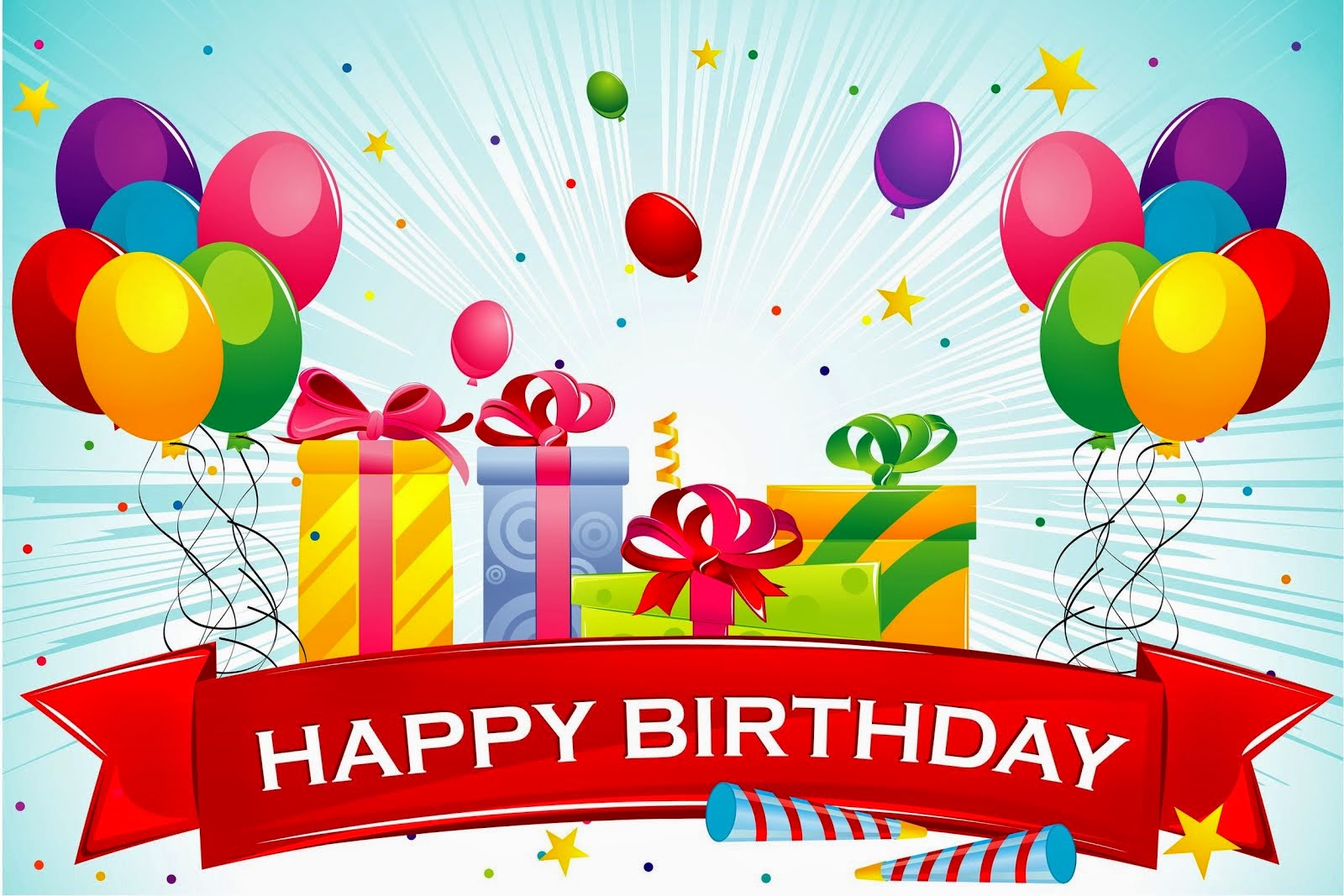 SEPTEMBER: Gourmet in Gundy – 8th – 10th September McIntyre Areo Fly-in breakfast – 10th September Texas Country Music Festival – 21st – 23rd SeptemberGoondiwindi Cup – 9th September 50th Anniversary Shoot – 1st – 3rd SeptemberGreen-up Showcase – 24th & 25th September Gdi Cotton Cutting – 8th-10th SeptemberGoondiwindi Markets – 24th September Xmas Markets – 2nd Dec SAVE THE DATE: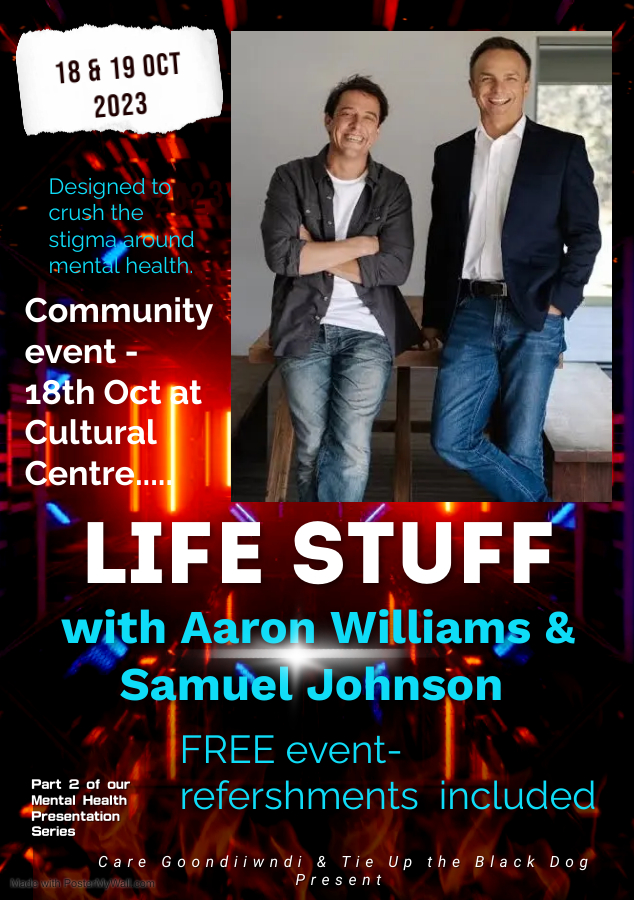 